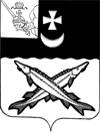 АДМИНИСТРАЦИЯ БЕЛОЗЕРСКОГО МУНИЦИПАЛЬНОГО ОКРУГА ВОЛОГОДСКОЙ ОБЛАСТИП О С Т А Н О В Л Е Н И Е От  28.11.2023 № 1507Об утверждении Порядка  сбора и  обмена информацией в области защиты населенияи территорий  от чрезвычайных  ситуацийприродного  и  техногенного  характера  в Белозерском     муниципальном      округеВ соответствии с Федеральным законом от 21.12.1994 № 68-ФЗ «О защите населения и территорий от чрезвычайных ситуаций природного и техногенного характера», постановлением Правительства Российской Федерации от 24.03.1997 № 334 «О порядке сбора и обмена в Российской Федерации информацией в области защиты населения и территорий от чрезвычайных ситуаций природного и техногенного характера», постановлением Правительства Российской Федерации от 30.12.2003 № 794 «О единой государственной системе предупреждения и ликвидации чрезвычайных ситуаций», приказом Министерства Российской Федерации по делам гражданской обороны, чрезвычайным ситуациям и ликвидации последствий стихийных бедствий от 11.01.2021 № 2 «Об утверждении Инструкции о сроках и формах представления информации в области защиты населения и территорий от чрезвычайных ситуаций природного и техногенного характера», постановлением Правительства области от 14.01.2013 года № 27 «Об утверждении Порядка сбора и обмена в Вологодской области информацией в области защиты населения и территорий от чрезвычайных ситуаций природного и техногенного характера»,ПОСТАНОВЛЯЮ:      1. Утвердить прилагаемый Порядок сбора и обмена информацией в области защиты населения и территорий от чрезвычайных ситуаций природного и техногенного характера в Белозерском муниципальном округе (далее -  Порядок).2. Рекомендовать руководителям организаций, учреждений, обеспечить сбор, учет, актуализацию и представление информации в области защиты населения и территорий от чрезвычайных ситуаций природного и техногенного характера в соответствии с Порядком.         3. Настоящее постановление  вступает в силу после его официального  опубликования  в газете «Белозерье» и подлежит размещению на официальном сайте Белозерского муниципального округа в информационно-телекоммуникационной сети  «Интернет».        4. Контроль за выполнением постановления возложить на  первого заместителя главы округа Лебедева А.В.Глава  округа:                                                                  Д.А. Соловьев Утвержден                                                                 постановлением администрацииокругаот 28.11.2023 № 1507Порядоксбора и обмена информациейв области защиты населения и территорий от чрезвычайныхситуаций природного и техногенного характера(далее - Порядок)        1. Настоящий Порядок определяет правила сбора и обмена информацией в области защиты населения и территорий от чрезвычайных ситуаций природного и техногенного характера на территории Белозерского муниципального округа (далее - информация).       Сбор и обмен информацией осуществляется в целях принятия мер по предупреждению и ликвидации чрезвычайных ситуаций природного и техногенного характера, а также своевременного оповещения населения о прогнозируемых и возникших чрезвычайных ситуациях.      Информация включает в себя сведения о прогнозируемых и возникших чрезвычайных ситуациях природного и техногенного характера и их последствиях, о радиационной, химической, медико-биологической, взрывной, пожарной и экологической обстановке, социально значимых происшествиях на территории Белозерского муниципального округа, а также сведения о деятельности предприятий, учреждений и организаций независимо от форм собственности находящихся на территории Белозерского муниципального округа,  (далее - организации), органов исполнительной государственной власти области и территориальных органов федеральных органов исполнительной власти находящихся на территории Белозерского муниципального округа.         2. В зависимости от назначения и сроков предоставления информация подразделяется на оперативную и плановую (текущую).         3. К оперативной относится информация, предназначенная для оповещения населения об угрозе возникновения или возникновении чрезвычайных ситуаций, оценки вероятных последствий и принятия мер по их ликвидации. Оперативную информацию составляют сведения:- о факте (угрозе) и об основных параметрах чрезвычайной ситуации;- о первоочередных мерах по защите населения и территории;- о ведении аварийно-спасательных и других неотложных работ;- о силах и средствах, задействованных для ликвидации чрезвычайной ситуации;- о социально значимых происшествиях.        4. Основной задачей сбора и обмена информацией является обеспечение администрации Белозерского муниципального округа, территориальных органов федеральных органов исполнительной власти, исполнительных органов государственной власти области и организаций данными, необходимыми для:- планирования и проведения мероприятий по предупреждению чрезвычайных ситуаций, снижению материального ущерба при их возникновении, сохранению жизни и здоровья людей;принятия решений о введении режимов функционирования Белозерского районного звена областной территориальной подсистемы единой государственной системы предупреждения и ликвидации чрезвычайных ситуаций (режим повышенной готовности и режим чрезвычайной ситуации), а также организации и проведения аварийно-спасательных и других неотложных работ при чрезвычайных ситуациях;- своевременного оповещения населения, органов управления и сил Белозерского районного звена территориальной подсистемы единой государственной системы предупреждения и ликвидации чрезвычайных ситуаций (далее – РЗ ОПЧС) о прогнозе и фактах возникновения чрезвычайных ситуаций;- накопления статистических данных для анализа и оценки эффективности мероприятий, проводимых в целях предупреждения и ликвидации чрезвычайных ситуаций.       5. Сбор и обмен информацией по вопросам защиты населения и территорий от чрезвычайных ситуаций природного и техногенного характера и их последствиях, о радиационной, химической, медико-биологической, взрывной, пожарной и экологической обстановке, социально значимых происшествиях на территории Белозерского муниципального округа,  организуют:- на муниципальном уровне - органы управления, специально уполномоченные на решение задач в области защиты населения и территорий от чрезвычайных ситуаций и гражданской обороны;на объектовом уровне – структурные подразделения или работники организаций, уполномоченные на решение задач в области защиты населения и территорий от чрезвычайных ситуаций и гражданской обороны.        6. Сбор и обмен информацией на территории Белозерского муниципального округа,  осуществляют:- администрация Белозерского  муниципального округа (через единую дежурно-диспетчерскую службу (далее – ЕДДС) и передаёт информацию в органы исполнительной государственной власти области (через Центр управления в кризисных ситуациях Главного управления МЧС России по Вологодской области» (далее - ЦУКС);дежурно-диспетчерские службы экстренных оперативных служб, находящиеся в ведении территориальных органов федеральных органов исполнительной власти, в своей сфере деятельности и представляют информацию до органа местного самоуправления (через ЕДДС) в соответствии с действующим законодательством.        7. Ответственными за сбор, обработку и передачу оперативной информации на территории Белозерского муниципального округа является- ЕДДС муниципального округа;на объектовом уровне - дежурно-диспетчерские (дежурные) службы организаций (объектов).         8. Администрация Белозерского муниципального округа направляет оперативную информацию в ЦУКС.        Организации направляют оперативную информацию в орган местного самоуправления (через ЕДДС), а также в соответствующие территориальные органы федеральных органов исполнительной власти, к сфере деятельности которых они относятся. При поступлении оперативной информации в ЕДДС должностные лица этих служб немедленно информируют ЦУКС.       Оперативная, плановая (текущая) информация представляется по телефону в соответствии со схемой сбора и обмена информацией о чрезвычайных ситуациях на территории Белозерского муниципального округа (приложение 1 к настоящему Порядку) с последующим подтверждением в электронном виде.        Сроки и порядок предоставления информации представлены в Регламенте сбора и обмена информацией в области защиты населения и территорий от чрезвычайных ситуаций природного и техногенного характера (приложение 2 к настоящему Порядку).        9. При сборе, обработке и обмене информацией обязательным условием является соблюдение требований конфиденциальности и защиты информации в соответствии с законодательством Российской Федерации о государственной тайне.         Источники информации передают обработанные данные за подписью должностных лиц. За сокрытие, несвоевременное предоставление, либо предоставление заведомо ложной информации в области защиты населения и территорий от чрезвычайных ситуаций, в том числе на потенциально опасных объектах, должностные лица несут ответственность в соответствии с действующим законодательством.Приложение 1                                                                                                                                                                                                     к Порядку           СХЕМАсбора и обмена информацией о чрезвычайных ситуацияхна территории Вологодской областиПриложение 2к ПорядкуРегламентсбора и обмена информацией в области защиты населения и территорий от чрезвычайных ситуаций природного и техногенного характера(далее – Регламент)№ п/пСодержание информацииСрочность представленияФормат передачиПериодичность уточненияДонесение об угрозе (прогнозе) чрезвычайной ситуации устно - немедленно,письменно - в течение 3  часов    телефон,факс, E-mail, ВКСпо изменению обстановкиДонесение о факте и основных параметрах чрезвычайной ситуации устно - немедленно,письменно - в течение  3 часов телефон,факс, E-mail, ВКСежесуточно к 7.00 и 19.00 Донесение о мерах по защите населения и территорий, ведении аварийно-спасательных и других неотложных работ устно - немедленно,письменно - в течение 4 часов телефон,факс, E-mail, ВКСежесуточно к 7.00 и 19.00 Донесение о силах и средствах, задействованных для ликвидации ЧС устно - немедленно,письменно - в течение 4 часов телефон,факс, E-mail, ВКСежесуточно к 7.00 и 19.00 Итоговое донесение о чрезвычайной ситуации не позднее 15 суток после завершения ликвидации ЧСтелефон,факс,E-mail,ВКС-Происшествия на социально значимых объектах:- здравоохранения и социального обеспечения;- дошкольных и общеобразовательных учреждений;- торговли и бытового обслуживания;- культуры, физической культуры и спортаустно – немедленно, письменно - в течение 1 часа телефон,факс, E-mail, ВКСпо изменению обстановкиПроисшествия на объектах с массовым пребыванием людейустно – немедленно, письменно - в течение 1 часа телефон,факс, E-mail, ВКСпо изменению обстановкиПроисшествия на потенциально-опасных объектахустно – немедленно, письменно - в течение 1 часа телефон,факс, E-mail, ВКСпо изменению обстановкиПроисшествия на объектах жизнеобеспеченияустно – немедленно, письменно - в течение 1 часа телефон,факс, E-mail, ВКСпо изменению обстановкиПроисшествия, сопровождаемые эвакуационными мероприятиямиустно – немедленно, письменно - в течение 1 часа телефонфакс E-mail, ВКС по изменению обстановкиПроисшествия, сопровождаемые массовыми волнениями и беспорядкамиустно – немедленно, письменно - в течение 1 часа телефон,факс, E-mail, ВКСпо изменению обстановкиПроисшествия, сопровождаемые паникой среди населенияустно – немедленно, письменно - в течение 1 часа телефон,факс, E-mail, ВКСпо изменению обстановкиЖалобы и заявления населения, способные привести к резонансу в органах управления ФП и ТП РСЧСустно – немедленно, письменно - в течение 1 часа телефон,факс, E-mail, ВКСпо изменению обстановкиПроисшествия, связанные с эксплуатацией технически неисправного оборудования, механизмов, транспорта, аттракционов, способные вызвать ущерб здоровьюустно – немедленно, письменно - в течение 1 часа телефон,факс, E-mail, ВКСпо изменению обстановкиПроисшествия, способные привести к загрязнению территории (нарушение экологии)устно – немедленно, письменно - в течение 1 часа телефон,факс, E-mail, ВКСпо изменению обстановкиПроисшествия, сопровождающиеся поиском гражданустно – немедленно, письменно - в течение 1 часа телефон,факс, E-mail, ВКСпо изменению обстановкиПроисшествия с руководителями управленческого аппарата Российской Федерации различных уровней, с известными деятелями культуры, искусства, науки и т.дустно – немедленно, письменно - в течение 1 часа телефон,факс, E-mail, ВКСпо изменению обстановкиПрочие происшествия по запросу старшего оперативного дежурного устно – немедленно, письменно - в течение 1 часа телефон,факс, E-mail, ВКСпо изменению обстановкиСведения об обстановке за суткик 8.00 и к 20.00 телефон,Факс, E-mail, ВКС